Supplementary File 4: Occurrences of tobacco and alcohol subtypes per film, by yeara. Mean number of occurrences per film for tobacco sub-typesb. Mean number of occurrences per film for alcohol sub-types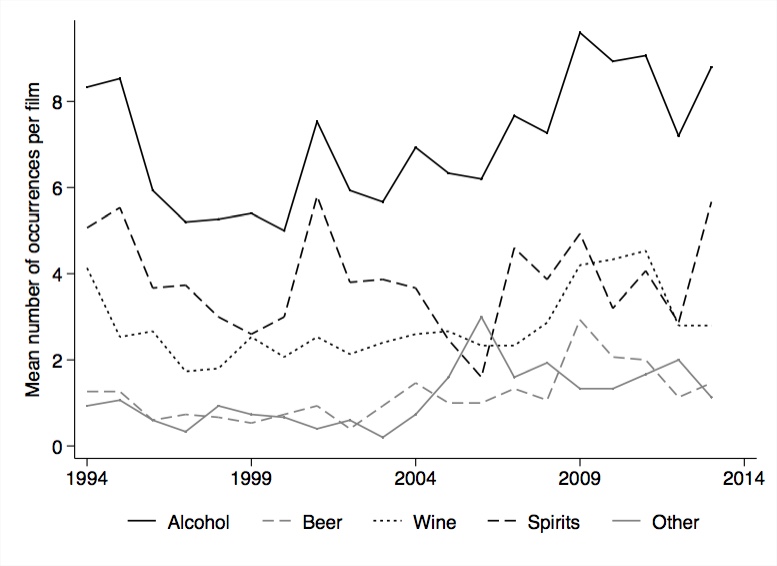 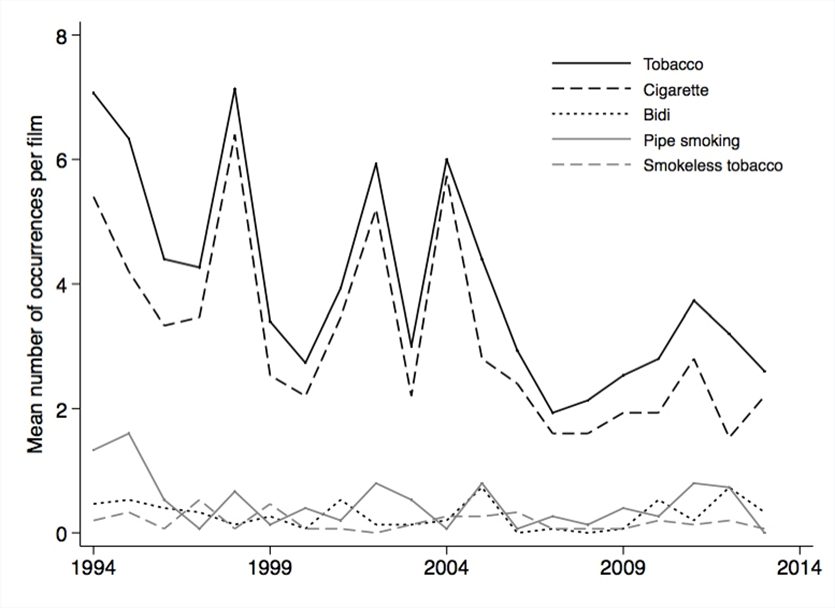 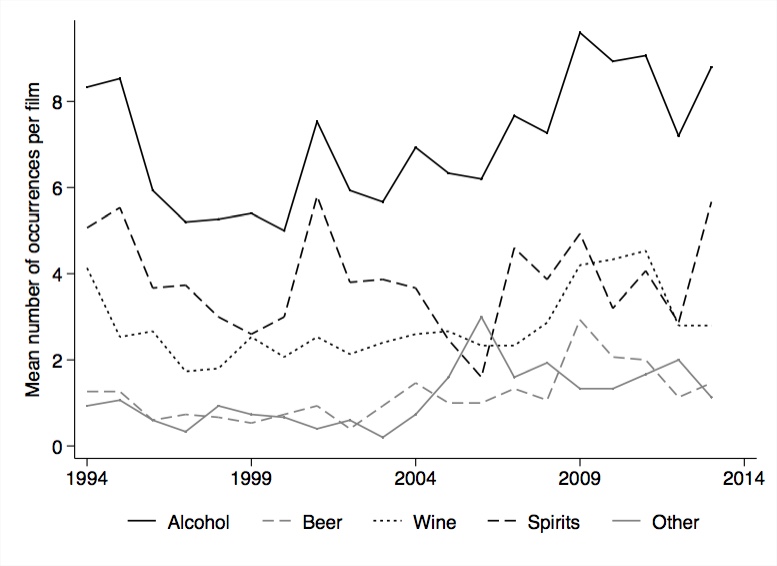 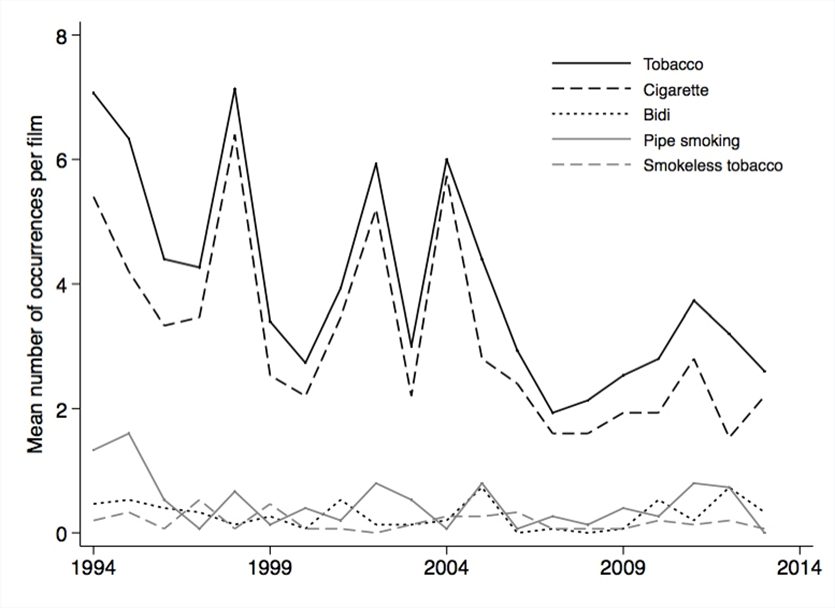 